SPONSORSHIP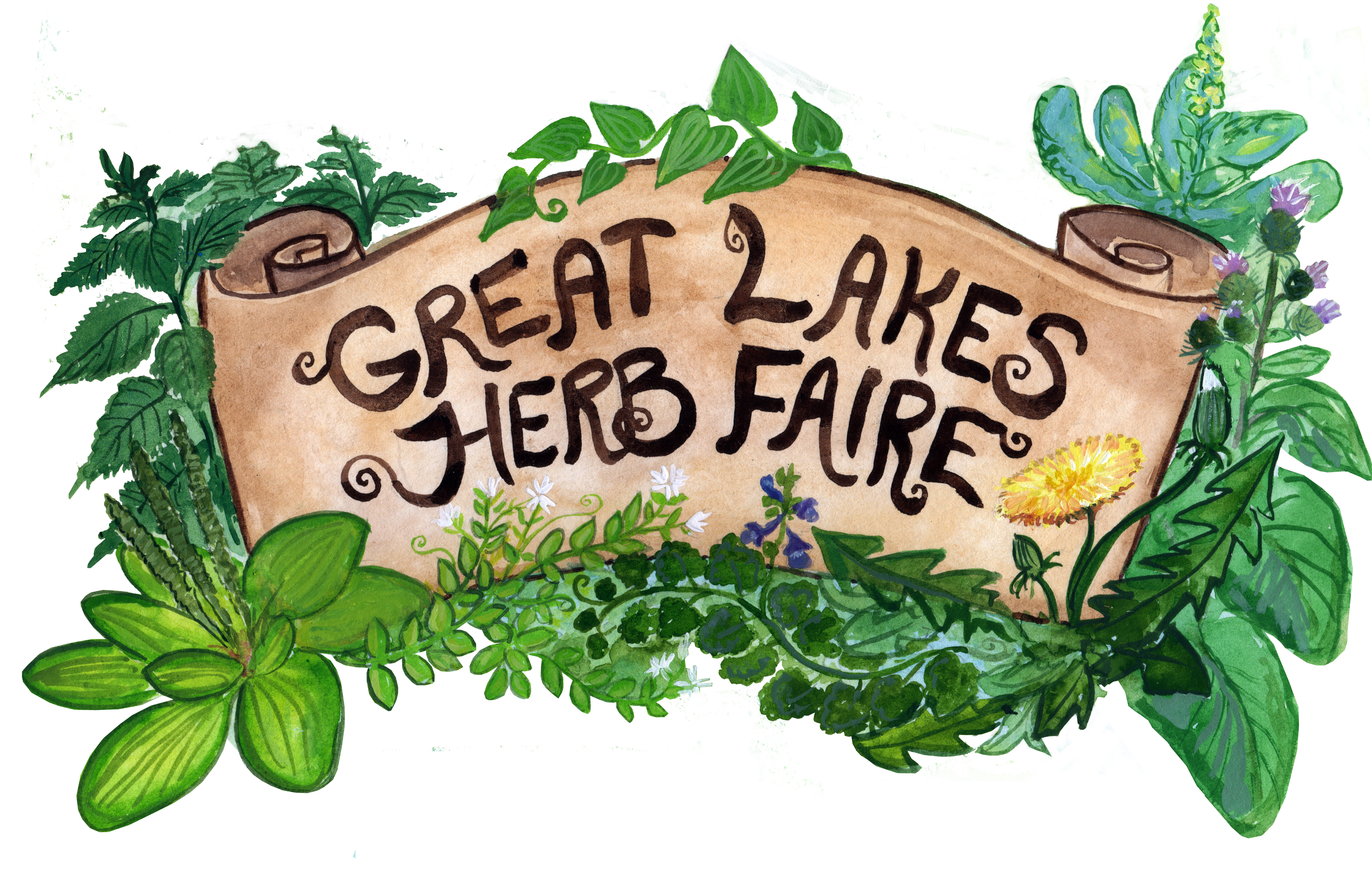 The 2023 Great Lakes Herb Faire will be a two and a half day in person gathering in Chelsea, Michigan (near Ann Arbor) dedicated to the sharing of herbal knowledge and the celebration of our community and bioregion. We will have dozens of speakers primarily from around the Great Lakes with a seasoning of herbalists from non-Great Lakes states. Our intention is to empower knowledgeable herbalists and beginners alike, provide a space for networking and sharing knowledge and tostrengthen our regional herbal community.To ensure a successful Faire, we have depended on having amazing sponsors! We would like toform a symbiotic relationship with you as our sponsor! We help you grow by promoting your businessand you help the faire be successful through sponsorship. There will be between 250 and 300 participantsat the Faire where we thank all our sponsors verbally as well as in our booklet, we have over 4000herbal enthusiasts following our Facebook page where we introduce and thank all our sponsors andmany more who see our website (potentially with your name, logo and link).We hope you consider supporting this wonderful herbal educational opportunity that will helpstrengthen the health and vitality of our community!Below you will find the different sponsorship levels and the benefits of each…$100 Lake St. Clair SponsorVerbal recognition of your company during keynote speaker and closing ceremony.Inclusion of your name in our program guide (provided to all attendees)Our most heartfelt thanks!!!$250 Lake Ontario SponsorVerbal recognition of your company during keynote speaker and closing ceremony.Business name and link on our websiteInclusion of your name in our program guide (provided to all attendees)Our most heartfelt thanks!!!$500 Lake Erie SponsorVerbal recognition of your company during keynote speaker and closing ceremony.Registration for oneBusiness name and link on our websiteVendor space for the weekend.Inclusion of your name in our program guide (provided to all attendees)Our most heartfelt thanks!!!$1000 Lake Michigan SponsorVerbal recognition of your company during keynote speaker and closing ceremony.Onsite display of products or brochures throughout the weekendRegistration for two with lodging and mealsVendor space for the weekendMedium logo and link on our websitePlacement of name & logo in our program guide (provided to all attendees)Our most heartfelt thanks!!!$1500 Lake Huron SponsorVerbal recognition of your company during keynote speaker and closing ceremony.Onsite display of products or brochures throughout the weekendRegistration for three with lodging and mealsVendor space for the weekend30 second ad played during opening ceremony (provided by sponsor).Large logo on the back inside of the booklet and link on our websitePlacement of name & logo in our program guide (provided to all attendees)Our most heartfelt thanks!!!$3000 Lake Superior SponsorVerbal recognition of your company during keynote speaker and closing ceremony.Onsite display of products or brochures throughout the weekendRegistration for four with lodging and mealsVendor space for the weekend60 second ad played during opening ceremony (provided by sponsor).Large logo on the back of the booklet and link on our websitePlacement of name & logo in our program guide (provided to all attendees)Our most heartfelt thanks!!!We deeply appreciate your interest in supporting the Great Lakes Herb Faire; if you have any questions, would like to initiate sponsorship at any of these levels (or in some other way), please either:Fill out the attached sponsorship formClick on the Sponsorship Form on our website www.greatlakesherbfaire.orgEmail Jackie Delisi at info@greatlakesherbfaire.org,With green blessings!The Great Lakes Herb Faire Crew